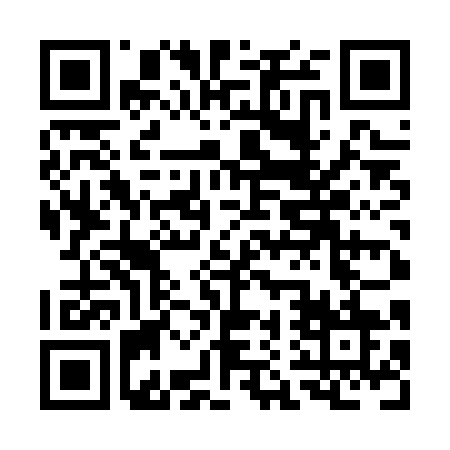 Prayer times for Saint-Nazaire-de-Berry, Quebec, CanadaMon 1 Jul 2024 - Wed 31 Jul 2024High Latitude Method: Angle Based RulePrayer Calculation Method: Islamic Society of North AmericaAsar Calculation Method: HanafiPrayer times provided by https://www.salahtimes.comDateDayFajrSunriseDhuhrAsrMaghribIsha1Mon3:165:151:176:479:1911:182Tue3:165:151:176:479:1911:183Wed3:175:161:176:479:1911:184Thu3:175:171:186:479:1811:185Fri3:185:181:186:469:1811:186Sat3:185:181:186:469:1711:177Sun3:195:191:186:469:1711:178Mon3:195:201:186:469:1611:179Tue3:205:211:186:469:1511:1710Wed3:205:221:196:459:1511:1711Thu3:215:231:196:459:1411:1612Fri3:215:241:196:459:1311:1613Sat3:225:251:196:449:1311:1614Sun3:225:261:196:449:1211:1515Mon3:235:271:196:439:1111:1516Tue3:235:281:196:439:1011:1417Wed3:245:291:196:429:0911:1418Thu3:255:301:196:429:0811:1319Fri3:275:311:196:419:0711:1120Sat3:295:331:196:419:0611:0921Sun3:315:341:206:409:0511:0722Mon3:335:351:206:399:0411:0523Tue3:355:361:206:399:0211:0324Wed3:375:371:206:389:0111:0125Thu3:405:391:206:379:0010:5826Fri3:425:401:206:378:5910:5627Sat3:445:411:206:368:5710:5428Sun3:465:421:206:358:5610:5229Mon3:485:441:206:348:5510:5030Tue3:505:451:196:338:5310:4731Wed3:535:461:196:338:5210:45